Голові Громадської спілки «Асоціація садівників, виноградарів та виноробів України» 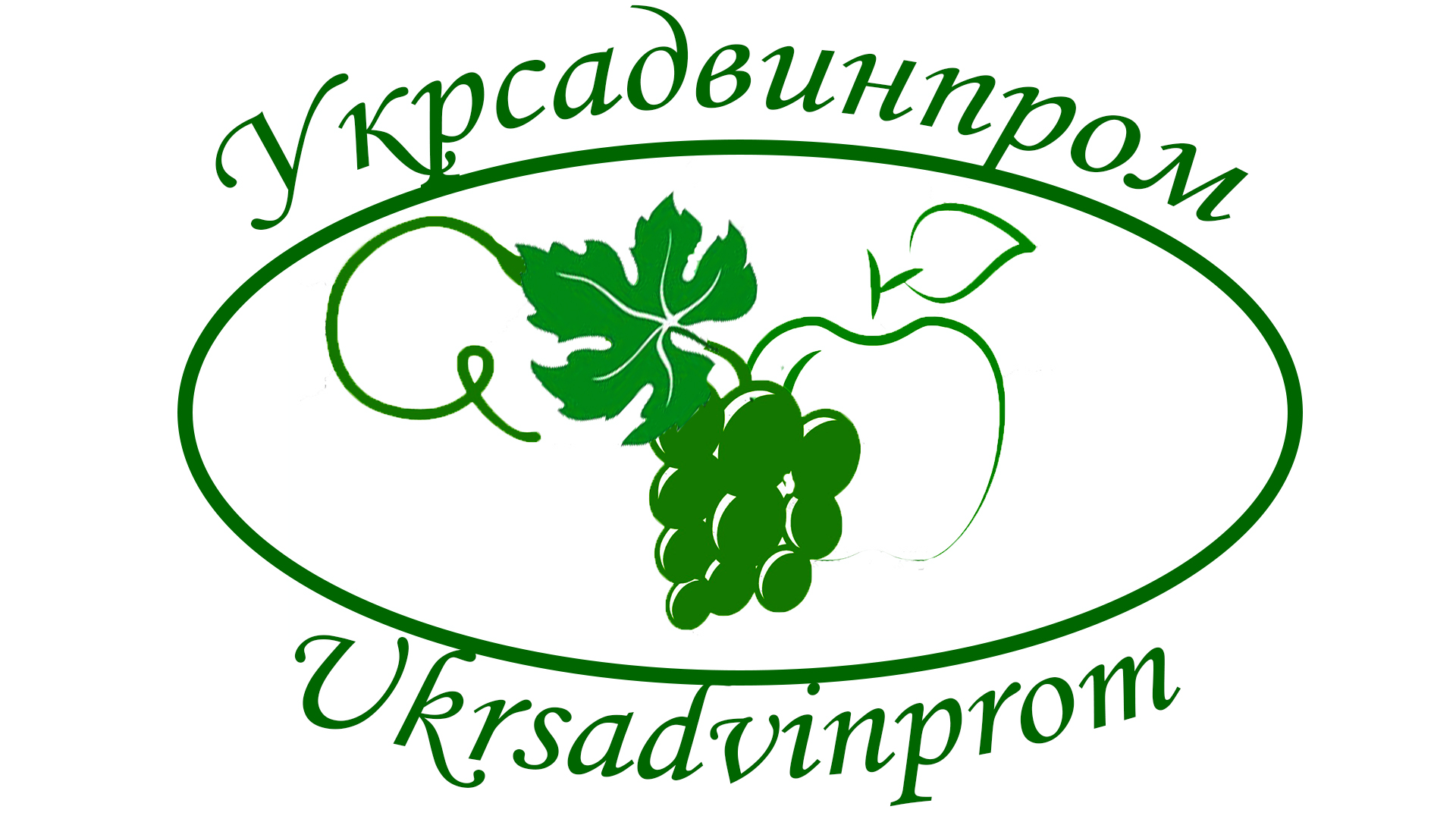 Печко В.С.тел. 0687039393; (044) 257-42-07.www.ukrsadvinprom.come-mail: ukrsadprom@gmail.com________________________________________________________________________________________________ЗаяваЯ, ____________________________________________________ керівник ______________________________________________________________, ознайомившись з положеннями Статуту Громадської спілки «Асоціація садівників, виноградарів та виноробів України» погоджують з положеннями і зобов’язуюсь його дотримуватись. Цілі та завдання, визначені Статутом поділяю.Зобов’язуюсь дотримуватись положень Статуту в частині надання інформації щодо планового (фактичного) збору плодово-ягідної продукції, актуальної ціни, сплати членських внесків*, підтримувати постійний інформаційний зв'язок з ГС «Укрсадвинпром» та брати активну участь у діяльності громадської спілки.У разі порушень мною зазначених положень Статуту в період членства в ГС «Укрсадвинпром», я усвідомлюю і визнаю, що це може стати причиною виключення з ГС «Укрсадвинпром».Враховуючи вищевикладене, прошу прийняти мене в члени 
ГС «Укрсадвинпром»._______________________________________________________________ (необхідно зазначити площу насаджень в гектарах, а також вказати, що саме вирощується)____________________________________________________________________________________________________________________________________________________________________\ _________________________________                              (назва посади)                                                                                             (П.І.Б. підпис)«________»__________________ 2017 року* - членські внески розраховуються виходячи з площі зайнятими під багаторічними насадженнями в розмірі 50 грн за 1 га насаджень – для зерняткових культур, 100 грн за 1 га насаджень – для ягідних, виноградних, кісточкових, горіхоплідних культур та хмелю. 